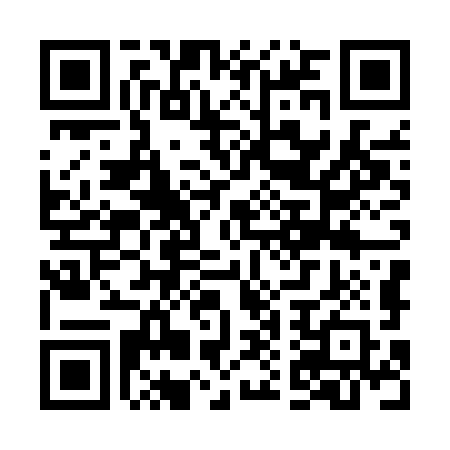 Prayer times for Monte do Formozil Grande, PortugalMon 1 Apr 2024 - Tue 30 Apr 2024High Latitude Method: Angle Based RulePrayer Calculation Method: Muslim World LeagueAsar Calculation Method: HanafiPrayer times provided by https://www.salahtimes.comDateDayFajrSunriseDhuhrAsrMaghribIsha1Mon5:447:151:356:057:559:212Tue5:427:131:346:057:569:223Wed5:407:121:346:067:579:234Thu5:387:101:346:067:589:245Fri5:377:091:336:077:599:256Sat5:357:071:336:088:009:277Sun5:337:061:336:088:019:288Mon5:317:041:336:098:029:299Tue5:297:031:326:098:039:3010Wed5:287:011:326:108:039:3111Thu5:267:001:326:118:049:3312Fri5:246:581:316:118:059:3413Sat5:226:571:316:128:069:3514Sun5:216:551:316:128:079:3615Mon5:196:541:316:138:089:3816Tue5:176:521:316:138:099:3917Wed5:156:511:306:148:109:4018Thu5:136:501:306:158:119:4219Fri5:126:481:306:158:129:4320Sat5:106:471:306:168:139:4421Sun5:086:451:296:168:149:4522Mon5:066:441:296:178:159:4723Tue5:056:431:296:178:169:4824Wed5:036:411:296:188:179:4925Thu5:016:401:296:188:189:5126Fri5:006:391:296:198:199:5227Sat4:586:371:286:208:209:5328Sun4:566:361:286:208:219:5529Mon4:556:351:286:218:229:5630Tue4:536:341:286:218:239:57